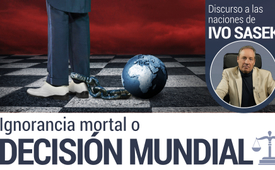 Ignorancia mortal o decisión mundial - Discurso a las naciones de Ivo Sasek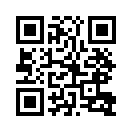 Los políticos que están conectados entre bastidores con traficantes de armas, narcotraficantes, organizaciones secretas, etc., hacen más daño a los pueblos con su codicia de poder y beneficios que todos los terroristas de la corriente dominante juntos. En este Discurso de la Nación, el fundador de Kla.TV, Ivo Sasek, aporta nuevos datos sobre el tema y hace un llamamiento a favor de resoluciones democráticas mundiales nunca vistas. Esta llamada de atención debe estar en todos los hogares.Ahora estamos avanzando con fuerza unida hacia decisiones mundiales fundamentales. De eso estamos hablando en este programa.
He aquí otro pequeño segmento de este genocidio en curso.
La compañía farmacéutica Pfizer y la FDA querían sellar estos 55.000 documentos de Pfizer durante 75 años, es decir, ocultarlos deliberadamente a toda la humanidad. Porque somos ampliamente superados en número como pueblo.
No perderemos de vista a todos estos criminales y genocidas hasta que sus crímenes presentes y futuros, pero también los de décadas pasadas, hayan sido tratados constitucional y profesionalmente. Este es mi llamamiento a los pueblos.
Declaramos como pueblo: El tiempo de las guerras ha terminado - no queremos más guerras; porque somos el pueblo gobernante - ¡el pueblo amante de la paz!  
Kla.TV, tu canal independiente número uno: www.kla.tv
¡Comparte este vídeo!

Ivo Sasek:

Lo que ocurre cada día, no sólo en el Bundestag alemán, se ha convertido en el símbolo de todo un estado mundial. Tanto si se trata de una Alice Weidel de la AfD que está disgustada y utiliza la declaración gubernamental de Scholz para un ataque sin precedentes contra la coalición-semáforo, como si el ministro de Economía de los Verdes, Habeck, critica con dureza la introducción de su tasa sobre el gas, una cosa sigue siendo la misma en todos los bandos:
A diferencia de lo que ocurre en cualquier mesa de comensales profanos, cada parte sólo se permite su propio monólogo, adulándose a sí misma en cada oportunidad con auto-ovaciones bastante inquietantes. La falta de respeto mutua y la ignorancia se han convertido en absolutas.
La ignorancia absoluta, sin embargo, prevalece no sólo en los edificios federales, sino dondequiera que se mire, por grave que sea el asunto. 
La ignorancia más pertinaz, sin embargo, está en auge, especialmente entre los más altos funcionarios. La gente simplemente ya no se escucha, por muy ruidosas, insistentes o incluso amenazadoras que sean las objeciones. 
Y hay razones lógicas para ello; explicaré aquí dos de las más importantes utilizando el ejemplo de la ignorancia endurecida entre quienes ocupan puestos de responsabilidad y son "fieles a la corriente dominante" y sus homólogos, los "iluminados libres". Es muy sencillo: 
Los iluminados libres ya no pueden escuchar a los llamados "políticamente correctos" simplemente porque tienen miles de pruebas a mano de que sus ostensibles depositarios del poder están todos bajo el pulgar de poderes ocultos de fondo. Esta atadura mortal a las instrucciones en todo les hace sordos. Más aún la evidencia de cómo a muchos de los políticamente correctos les gusta atiborrarse del pastel de este secreto fieltro. Ese es el final del camino. Al fin y al cabo, los mateos están constantemente metidos en conflictos de intereses criminales. 
Por otra parte, los llamados políticamente correctos, junto con sus depositarios del poder y las autoridades, ya no pueden escuchar exactamente por las mismas razones - porque es exactamente así en que los ilustrados libres lo presentan: Sólo Kla.TV lo ha demostrado de forma concluyente con casi 20.000 emisiones elaboradas: 
La gran palabra ahora viene sólo de las cabezas de los negocios. Y estos operan desde la clandestinidad en todo y en todos. Así que ya no son los llamados representantes del pueblo elegidos democráticamente los que llevan la voz cantante. Por último, pero no por ello menos importante, la humanidad sigue teniendo algo que decir en nuestras astutamente fingidas democracias. 
Así que la conclusión es: 
No se trata de una teoría conspirativa, sino de un hecho conspirativo puro y duro: 
La ignorancia silenciosa de los representantes del pueblo de todos los países se debe principalmente a que estos responsables son manipulados, coaccionados o incluso chantajeados por todo tipo de poderes de sociedades secretas. Pero lo más criminal son todas las conexiones deliberadamente autoenriquecedoras de nuestros depositarios del poder con estos villanos ávidos de dinero y poder. 
Desgraciadamente, tales enredos se han vuelto casi legión en todas las esferas existenciales de la vida. Y es precisamente por eso que su ignorancia, por no decir resistencia a la iluminación, es tan absoluta - de lo contrario tendrían que admitir abiertamente sus siniestras maquinaciones. Sus tratos y conexiones ilegales saldrían a la luz y tendrían que rendir cuentas y ser castigados en consecuencia. Pero eso es exactamente por lo que estamos trabajando juntos ahora, ¿de acuerdo? 
Ahora estamos empujando con fuerza unida hacia decisiones mundiales fundamentales.
De eso estamos hablando.
He aquí, a modo de ejemplo, algunos delitos bastante desconocidos cometidos por políticos en ejercicio de los círculos de la guerra y las redes farmacéuticas: 
Investigadores italianos sacaron a la luz un comercio de armas a escala europea entre funcionarios en ejercicio y el crimen organizado. 
Ya en los años noventa, el actual alcalde ucraniano de Odessa, Gennady Trukhanov, operaba en red con el capo de la mafia de la droga y las armas Alexander Angert. Nicolai Fomichev también debe entrar en el léxico causal como miembro de esta cuadrilla. 
Ya entonces dirigían juntos un gran sistema de tráfico de drogas y armas. 
Dado que la guerra de Ucrania sigue siendo una mina de oro para la mafia, es probable que Trukhanov siga desempeñando un papel central. Y es que Trukhanov completó entonces su formación como oficial de artillería. Esto le proporcionó los mejores conocimientos técnicos para poder traficar con todo tipo de armas en el mercado negro. 
En estos momentos, las armas procedentes de la ayuda militar occidental vuelven a ser objeto de comercio a gran escala. Así pues, se está traficando tanto con armas robadas como con armas apropiadas indebidamente. Ante todo, el "crimen organizado" llena sus propios arsenales de armas y luego comercia con el resto. 
Si se paga una Kalashnikov con cocaína, se obtienen grandes descuentos. El fiscal de Calabria ha confirmado que esto ocurre desde hace décadas. A día de hoy, siguen apareciendo reservas de armas y munición de la guerra de Bosnia entre 1992 y 1995. De todas las armas entregadas en aquella época, se dice que sólo el 10% llegó realmente a las tropas. 
Y mientras en nuestros días se saquean sistemáticamente casi todos los depósitos de armas y municiones de Europa para Ucrania, se ha vuelto a comprobar que gran parte de las armas y municiones prometidas nunca han llegado a los objetivos ucranianos. En su lugar, muchas de estas armas han reaparecido en el mercado negro y ahora se comercializan desde África hasta el Hindu Kush, incluso en Suecia y los Países Bajos. 
Sin embargo, la traición más estratégica es que nuestros políticos, estrechamente vinculados al lobby armamentístico, están desarmando a los ejércitos europeos de forma muy ingenua. Y lo están haciendo mediante "donaciones de armas" a Ucrania, democráticamente disfrazadas, pero en realidad "taimadamente planificadas". No es casualidad que todo esto esté ocurriendo justo ahora, en vísperas de un posible estallido bélico en toda Europa en cualquier momento. 
En lenguaje llano, esto significa que Europa podría ser menos capaz de resistir una gran ofensiva -por ejemplo, rusa- de un día para otro.

Incluso los objetivos de la OTAN formulados en su día por Lord Ismay, el primer Secretario General de la OTAN, podrían resultar entonces traicioneros; su motivo abierto era: "Queremos mantener a los americanos dentro, a los rusos fuera y a los alemanes abajo". 

En realidad, sin embargo, el hermético Washington siempre ha querido mantenerse sólo a sí mismo en la cima y a todas las demás naciones en el fondo. En caso de estallido de una guerra en toda Europa, estas potencias ocultas en segundo plano volverían a reírse a carcajadas junto con sus vasallos estadounidenses más leales. Porque entonces no habrían presionado en vano a todos los Estados europeos. 

Para terminar con el tema de la guerra, me gustaría citar algunas cifras de la ayuda humanitaria de Alemania a Ucrania: 

En el primer semestre de 2022, nada menos que 22 contenedores de transporte, 389 vagones de ferrocarril y 220 camiones con ayuda humanitaria desaparecieron sin dejar rastro en la zona metropolitana de Kiev. Asimismo, desaparecieron 55 millones de Euros en donaciones. Así, del valor original puro de las mercancías, de 360 millones de Euros, se robó un total de 342 millones. Todo esto definitivamente no es posible sin políticos conectados con la mafia, ¿comprenden?

Ahora echemos un vistazo a algunos líderes embrutecidos por la industria farmacéutica y su genocidio rastrero a varios niveles:
Un gran ejército mundial de investigadores independientes y fieles ya ha sacado a la luz muchos nombres de los principales perpetradores y sus vasallos; se ha informado de ellos en todas partes y, por lo tanto, no es necesario repetirlos. He aquí sólo otro pequeño segmento de este genocidio actual.
Hoy no nos fijamos en las crecientes masas de víctimas de vacunas y de muertes por vacunas, ni en el gigantescamente floreciente negocio de los entierros, ni en el aún en curso negocio multimillonario de todo tipo de productos de beneficio covídico, dispositivos, ropa protectora, jeringuillas, mascarillas, desinfectantes, etc. Sólo nos fijamos en el genocidio oculto. 

Por una vez sólo nos fijamos en el genocidio oculto ANTES del nacimiento: 
Lo que la ginecóloga Dra. Rebecca Leist advirtió allá por noviembre de 2021 se ha cumplido: 

- El 80 % de las mujeres embarazadas vacunadas sufrieron abortos espontáneos.
- En Australia, ¡hubo un 63 % menos de nacimientos en 2022! 
- Aquí, en Suiza, se ha producido el mayor descenso de nacimientos de los últimos 150 años, lo que supera a las dos guerras mundiales, la Gran Depresión e incluso la introducción del control de la natalidad. 
Si este drástico descenso de los nacimientos es sólo el principio o significa una cadena interminable de infertilidad es algo que nadie puede decir con certeza en este momento. 
La Dra. Naomi Wolf, sin embargo, testificó desde el principio que Pfizer y la FDA sabían perfectamente que la vacuna experimental falsa estaba arruinando la fertilidad de mujeres y hombres. Así que, a pesar de que el 80% de los bebés estudiados murieron, la terapia génica se introdujo de todos modos. 
Además, exactamente nueve meses después de la introducción de la vacuna experimental homicida Covid, se produjo un drástico descenso de la tasa de natalidad en toda Europa y en muchos otros países. Exactamente nueve meses después del inicio de la terapia génica Covid, se registró un descenso masivo de la natalidad en 13 de los 19 países europeos, en Inglaterra y Gales, Australia y Taiwán. 
- En Alemania, la tasa de natalidad descendió un 8,3% en tan solo tres trimestres de 2022.
- En Inglaterra y Gales, se produjo un descenso del 12% en junio de 2022, ¡y fue exactamente cuando su gobierno dejó de publicar estos datos!
- Inmediatamente nueve meses después del inicio de la "vacunación" se había producido una caída de dos dígitos en la tasa de natalidad en Europa Occidental y otros países avanzados. 
Como siempre, estas cifras deben entenderse sin cifras oscuras. Todos estos datos fueron sacados a la luz por el Dr. Robert Chandler, basándose en su estudio de 55.000 documentos de Pfizer. 
Anteriormente, la empresa farmacéutica y la FDA querían sellar estos documentos durante 75 años, es decir, ocultárselos deliberadamente a toda la humanidad. Sin embargo, en su informe sobre Pfizer, recientemente publicado, resumió 50 estudios con todos estos impactantes resultados. Por supuesto, esta recopilación también fue interrumpida de nuevo y, por supuesto, también ocultada a la humanidad engañada por la corriente dominante. 

Nada de teorías conspirativas, ¡todo son hechos! Sin embargo, la vacunación genética para las mujeres embarazadas sigue siendo férreamente recomendada. La Dra. Naomi Wolf lo resume así: "Están matando a Europa Occidental". (4)
Todos ellos deberían saber que se acerca el momento, y que ya está amaneciendo, en que los pueblos engañados no sólo redescubrirán su soberanía política, sino que también habilitarán nuevos tribunales de justicia para limpiar a fondo todos estos crímenes y criminales. 

Habrá de nuevo tribunales justos que traerán la verdadera justicia a los pueblos. Todo malvado representante del pueblo que esté secretamente vinculado a esta mafia belicista o farmacéutica expuesta, y que se enriquezca con su comercio de armas y drogas, ya no podrá ser perdido de vista hasta que todos sus crímenes hayan sido debidamente juzgados; todo otro abusador del poder también correrá la misma suerte, ¡en todo el mundo! Lo mismo se aplica a todos aquellos que se enriquecen con crisis energéticas deliberadamente dirigidas y similares. 
En este punto, hago un llamamiento a todos los militares de Europa: 
¡No os dejéis involucrar más en esta guerra entre Rusia y Ucrania provocada solapadamente por los Estados Unidos! Rechazad cualquier apoyo a los criminales de guerra de alto nivel que llevamos años denunciando en Kla.TV. ¡Di alto y claro NO a esta guerra de agresión fomentada! 
Sobre todo vosotros, militares alemanes, ¡rechazad otra guerra por poderes! 
Cualquiera que sea el ejército que llame a sus soldados a intervenir en esta guerra entre Ucrania y Rusia, ¡está llamando a los muertos a una guerra de agresión y no, como se dice, a una guerra de defensa! 
¡Europa no puede ganar una tercera guerra mundial caliente! Eso es un hecho, según todos los expertos militares que aún están sobrios. Porque sería una tercera guerra de poder, una guerra de agresión para los belicistas diabólicos, que sólo traería maldiciones a Europa.
Así que no sigan a sus políticos traficantes de armas, nieguen sus servicios a toda esta mafia belicista para que no acaben en un baño de sangre sin sentido por culpa de estos criminales. 

¡La escena de la iluminación libre ha demostrado con decenas de miles de elaborados estudios masivos y cientos de miles de irrefutables contribuciones individuales que una minoría relativamente manejable de conspiradores está librando esta guerra híbrida contra el resto del mundo! 
¡Tú, humanidad amenazada, no te comprometas con estos belicistas, más bien comprométete en defensa propia a desenmascararlos tan a fondo junto con nosotros y a no dejarlos ir hasta que todos ellos, hasta el último hombre, sean debidamente llevados a rendir cuentas! Sí, hasta que se les quite todo el poder, se les castigue con justicia y también se les expropie.
No cederemos hasta que sus inhumanamente adquiridos beneficios de la crisis, estos billones y billones de Euros y billones y billones de dólares, sean devueltos a los pueblos y naciones saqueados. 
Porque nos superan ampliamente en número. 
Nosotros, los pueblos expoliados, nos levantamos ahora y demostramos a estos destructores de la humanidad que podemos ser en realidad lo que ellos nos han estado pretendiendo durante mucho tiempo: ¡podemos ser una democracia real, es decir, un gobierno del pueblo que funcione! ¡Una democracia mundial! 
Dado que todos los funcionarios del poder judicial han demostrado hasta ahora que ya no pueden impartir justicia al pueblo, sino sólo a estos magnates de los negocios gobernantes, nos hade obligado a todos nosotros a defender nuestros países nosotros mismos de acuerdo con la constitución. 
Por eso, nosotros, como gobierno del pueblo, seguiremos sacando a la luz todas las pruebas desatendidas por el poder judicial, y seguiremos haciéndolo hasta que todos los vínculos entre sus gobernantes, políticos, autoridades supervisoras, etc. y todas las organizaciones secretas mafiosas queden completamente expuestos ante la humanidad. No cederemos hasta que todos estos abusos hayan sido juzgados, ¿de acuerdo? 

Estamos sacando a la luz los vínculos entre nuestros políticos, funcionarios de protección y otras personas responsables y, por ejemplo, el lobby armamentístico y sus conspiradores o la mafia farmacéutica y sus asesinos gratuitos de vacunas. Elaboraremos acusaciones, como si se tratara de una enciclopedia de autores, en los que figuren todos los abusadores del poder que ya han sido desenmascarados, junto con sus actos criminales y sus enredos. No perderemos de vista a todos estos criminales y genocidas hasta que sus crímenes presentes y futuros, pero también los de hace décadas, hayan sido tratados de manera constitucional y profesional. 

Con todas estas referencias, sólo he tocado una pequeña punta de este gigantesco iceberg. Hay cientos de otras cuestiones y zonas de comercio criminal en las que se han enredado nuestros políticos y personas en puestos de responsabilidad. A todos y cada uno de ellos sólo les preocupa ampliar el poder y sacar provecho personal de las crisis. 
Por ello, ¡no podemos tomarnos suficientemente en serio la proclamada prohibición de las crisis con ánimo de lucro! Llenemos juntos las páginas de Vetopedia (www.vetopedia.org), esta enciclopedia de causas, y saquemos a la luz a todos estos mafiosos junto con sus obras. 
La comunidad mundial no debe perder de vista toda la mafia de los refugiados, la mafia del tráfico de órganos, la mafia de la pornografía, la mafia del tráfico de niños y la mafia del tráfico de mujeres. Tampoco hay que pasar por alto los gigantescos beneficios de la crisis que se están obteniendo de la fomentada manía climática, por medio de verdaderas armas meteorológicas o, de nuevo, de crisis energéticas generadas artificialmente. 
Estudie todos los bloques de programas temáticos en Kla.TV. Los encontrará bajo el rubro "Temas de la A a la Z". 
Toda la mafia de la vigilancia también genera constantemente poderosos beneficios de sus propias crisis fomentadas. Debemos prohibir estos beneficios al igual que prohibimos los de la peligrosa ingeniería genética, el transhumanismo y similares.
Tampoco perdamos nunca de vista a esos destructores de la humanidad que, en contra de todas las pruebas de los estudios, nos apuntan con sus tecnologías armamentísticas de telefonía móvil 4G, 5G, etc.
Mientras irradian insidiosamente a la humanidad, generan inconmensurables beneficios con sus mortíferas tecnologías. No te canses de llenar las páginas de la vergüenza hasta que todos esos estafadores, incluidas sus conexiones, que están involucrados en todo el comercio de adrenocromo también estén en la luz. 
También tienen que salir a la luz urgentemente todos esos grandes estafadores que llevan mucho tiempo haciendo apuestas negras increíblemente lucrativas contra la humanidad por medio de la inteligencia artificial, o IA para abreviar, con superordenadores. Constantemente generan miles de millones a partir de colapsos económicos previamente calculados y, por supuesto, deliberadamente manipulados. Así que también inducen deliberadamente crisis financieras de forma artificial y obtienen miles de beneficios más de los desplomes bursátiles. Su última seducción mundial se llama ChatGPT. 
Al igual que con los teléfonos móviles, sus grandes inversores también están dejando que los pueblos participen en esta inteligencia artificial tan fascinante. Microsoft ya ha apostado dos mil millones en este servicio de Internet de rápido crecimiento y acaba de añadir otros diez mil millones. Lo que no saben todos los usuarios es que van, como siempre, décadas por detrás del verdadero estado de desarrollo. El mundo vuelve a caer en la trampa de los grandes. En sólo dos meses, ChatGPT ya tenía 100 millones de usuarios activos. 

Sí, y además de todos estos especuladores de la crisis, existe también una mafia que genera enormes beneficios a partir de la muerte, especialmente la muerte de los cóvidos. 
Los funerales se han convertido en un negocio desenfrenado casi de la noche a la mañana. Ya entre 2019-2021, los beneficios por acción de Service Corporation International (Funeraria texana) aumentaron más del doble: de 1,90 dólares a 4,57 dólares. 
El otro día, la estadounidense Service Corporation International anunció sus resultados de primavera: otro trimestre top, con ingresos de casi mil millones de dólares y ganancias de 135 millones.
Al hacerlo, Tom Ryan, director general de la empresa, desconcertó a los inversores y a los analistas de Wall Street: "Me pregunto cuál podría ser la causa de todas las muertes que se han producido en los últimos doce meses, no sólo en Estados Unidos, sino en toda Europa Occidental y Australia." 

¡Sigamos sacando a la luz todos los delitos politico de los grandes capitalistas! 
Porque los grandes capitalistas, como el magnate de las ONG George Soros, pueden incluso desestabilizar las monedas nacionales de la noche a la mañana, con consecuencias siempre trágicas para los asalariados de a pie. Después de todo, Soros se hizo famoso en 1992 con su apuesta contra la libra esterlina. En un solo día, ganó mil millones de dólares con una sola apuesta. Por cierto, todavía estamos tratando sólo con la punta de esta enorme montaña de fraude. Pues mientras los medios de comunicación de la tasa obligatoria siguen sembrando el pánico a diario y pintando la desesperanza energética ante nuestros ojos, hay que sacar por fin a la luz a toda la mafia de las patentes. Aquí también hay sociedades secretas ramificadas por todo el mundo.
Sin ellas, hace tiempo que habrían salido al mercado innumerables inventos energéticos de gran calidad. Todos podríamos nadar gratuitamente en riadas de energía, si no fuera porque también aquí las asociaciones criminales con sus políticos enredados se encargarían de la apropiación indebida de todo tipo de inventos, eso sí, siempre bajo superpretextos y beneficios de crisis personalmente lucrativos.

En resumen, todo se encamina hacia el Gran Reset proclamado por el FEM: 

No debemos poseer nada más y contentarnos con ello. Desde el otro lado, se nos debe apuñalar e impulsar una y otra vez, sin hacer preguntas sobre la salud y la supervivencia. Debemos dejarnos vigilar de sol a sol en todos los ámbitos de nuestra vida hasta el más mínimo detalle, y no albergar sospechas ni temores. Debemos seguir pagando todo tipo de impuestos obligatorios -no sólo por las cotizaciones al seguro de enfermedad, cada vez más elevadas, sino también por los sobrevalorados medios de comunicación de masas- y no quejarnos en absoluto y permitir que sus toxinas fluyan hacia nosotros sin resistencia, día tras día. Ya es hora de que la comunidad mundial ajuste cuentas de una vez por todas con estos criminales, los peores de todos.
¿Saben qué? Voy a hacer algunas propuestas ahora mismo que pueden convertirse en decisiones del mundo real. Y, por favor, no me cuelguen ahora mismo cuando hayan oído la primera mitad de la frase, porque la frase sigue - y viene bien.

Digamos, como toda la población mundial, un "sí" alto y claro al Great Reset de Klaus Schwab y sus mentes maestras: 
Pero como democracia mundial decidamos primero probar este Gran Reset durante al menos 20 años en todos sus inventores y propagandistas: es decir, en Klaus Schwab y todos sus colegas del FEM, así como en todos los poderes de fondo que seguramente apuestan por él, como BlackRock, Vanguard y compañía. Por supuesto, el Gran Reset también debe probarse primero durante 20 años en todos esos amos del dinero privado, como la Reserva Federal, la City de Londres, el Estado Vaticano. 
En resumen: en primer lugar y ante todo, el Gran Reset debe ser puesto a prueba en todos aquellos círculos que han obtenido los mayores beneficios de las crisis mundiales a lo largo de los siglos, como las casas Rothschild, Rockefeller y compañía. Pero también debe ser puesto a prueba en todos los actuales multimillonarios Jeff Bezos, Bom Kim, Anthony Wood, Ernest García II, Jack Dorsey, Mark Zuckerberg, Brian Armstrong, George Soros, Bill Gates, Bobby Murphy, Evan Spiegel, Dan Gilbert, Jeff Green y así sucesivamente (5). 
Porque sólo si estas élites de poder y los más ricos de la tierra nos parecen felices de antemano, incluso después de 20 años del Great Reset, nos compraremos el Great Reset. 
Para decirlo en pocas palabras: la democracia mundial primero prueba la idoneidad del proclamado Gran Reset en el 1% de los super-ricos que tienen más dinero que el otro 99% de la población mundial junta. Como democracia mundial, decidimos que la satisfacción duradera de todos los multimillonarios y multimillonarias de este mundo debe probarse durante al menos 20 años antes de que este Gran Reset pueda aplicarse a nosotros, el resto de la humanidad, ¡pero no antes! Si el Great Reset hace feliz al tipo de gente que lo inventó y lo proclamó sobre el mundo entero, entonces veremos lo que ocurre en términos de democracia mundial.

Ahora simplemente diré con toda claridad lo que nosotros, el pueblo, hemos estado haciendo completamente mal todo el tiempo: 
Nos dejamos guiar y determinar una y otra vez por políticos y personas en puestos de responsabilidad que no han demostrado en absoluto con sus propias vidas y extremidades que sus elevadas teorías e ideales políticos funcionen en absoluto. También hemos permitido que se alce sobre nosotros una mafia de la educación que cada vez nos cubre más con sus ideologías y teorías de la mesa verde. 
Hoy ni siquiera sabemos a ciencia cierta si somos hombres o mujeres, hasta ahí hemos llegado. Nos gobiernan poderes que nunca han podido demostrarnos que sus teorías den realmente buenos frutos. Y si a estas alturas dices que tal cosa no sería posible, entonces te respondo: ¡Por supuesto que es posible! 

Remito a mi propia carrera a quien dude de la posibilidad de tal fase de prueba o práctica de prueba:
Antes de empezar a hablar al público y a trabajar para el gran público, primero probé lo que tengo que decir y ofrecer en mi propio cuerpo durante 30 años, junto con mi equipo, con el que, por cierto, sigo trabajando desde hace más de 30 años. En otras palabras, desde 1979 ofrecemos gratuitamente todos nuestros servicios, trabajos y productos. 

Antes de lanzar el eslogan "El nuevo mundo es sin dinero", pusimos en práctica este concepto en el país más caro del planeta, Suiza. Entretanto, ya han pasado más de 40 años. Por supuesto, sabemos que todo necesita dinero. Sin dinero significa, en una primera etapa, que todo lo que es posible ya no se puede hacer por dinero. 

El hecho de que ahora se puedan ver gratuitamente 20.000 programas de Kla.TV, que se puedan obtener y ver gratuitamente mis nueve grandes largometrajes, es la prueba de que mi teoría funciona en la práctica, junto con miles de personas que viven en las mismas latitudes que yo con mis equipos aquí. 
El hecho de que puedas obtener gratuitamente 2.000 conferencias didácticas mías en forma escrita y de audio es una prueba más de ello. Los 18 grandes eventos de la AZK, a los que han podido asistir gratuitamente decenas de miles de personas, a las que se ha proporcionado gratuitamente todo el material didáctico e incluso la mejor comida, son la prueba de que mi teoría funciona en la práctica. 

Juntos, no hemos llevado al público ni una sola cosa que no hayamos probado previamente en nuestros propios cuerpos durante décadas. También hemos demostrado durante décadas que un nuevo mundo sin dinero puede funcionar proporcionando terapia gratuita a miles de personas, acogiéndolas gratuitamente y, en lugar de sacarles dinero, alimentándolas. 

Y si ahora os preguntáis horrorizados cómo se supone que funciona algo así, ya que se necesita dinero para todo y, después de todo, el dinero no llueve del cielo, os responderé lo siguiente: es cierto, el dinero no llueve del cielo, pero siempre que hacemos un trabajo realmente bueno, servicios que salen del corazón, servicios sin segundas intenciones ni ánimo de lucro, entonces el cielo se encarga de que la gente nos recompense por nuestros buenos servicios, ¡automáticamente! 
Entonces sienten el impulso de apoyar económicamente nuestra causa. Y no, ¡no sólo después de pedir donativos y cartas de súplica! No sólo cuando hemos recorrido las filas con una cesta de colecta; tampoco sólo cuando hemos publicado nuestros números de cuenta y señalamos constantemente que la gente debería por favor donarnos porque de lo contrario no tenemos ingresos. Hace décadas que no utilizamos ninguna de estas posibilidades. Por el contrario, hemos atendido sin dudarlo a decenas de miles de personas que nunca nos han dado ni un céntimo a cambio. 
También hemos probado voluntariamente esta experiencia durante décadas en nuestros propios cuerpos y vidas, es decir, en la práctica personal, antes de proclamar: "el nuevo mundo es sin dinero". 
El hecho es que nunca hemos tenido escasez en ningún momento y hasta hoy sólo hemos experimentado una abundancia creciente, ¡y eso cuando damos! 
Hoy, junto con miles de colaboradores voluntarios, ya atiendo regularmente a millones de personas. Y todos trabajamos duro - noche y día. ¿Y saben qué? Además de todos los servicios voluntarios, todos trabajamos duro para ganarnos nuestro propio pan. 
Para poder servirles a ustedes gratuitamente, invertimos constantemente una parte considerable del dinero que ganamos en nuestras obras de voluntariado. He creado nada menos que tres empresas propias para poder servirles gratuitamente. Es decir, yo y todos nosotros no buscamos su dinero. 
Preferimos servirle con nuestro propio dinero y ponernos a su disposición una y otra vez, piel con pelo. Como he hecho desde 1979, seguimos haciendo hoy como los equipos de liderazgo de Kla.TV, AZK, S&G, OCG etc. 
Dejamos que nuestros excedentes fluyan en el ciclo común una y otra vez: para el trabajo educativo, para el trabajo de rehabilitación, para el trabajo de restauración de los que buscan ayuda de todo tipo, para la ayuda familiar y muchos más. 

Por lo tanto, creo ser competente cuando sugiero además: A partir de ahora decimos "sí" a todas las vacunas ordenadas por la industria farmacéutica, también a las vacunas de ARNm ...
... pero esto con la única condición de que probemos todos estos productos por adelantado durante al menos 20 años en sus propios fabricantes, así como en todos los políticos que apoyan tales acciones experimentales. 
Pero la prueba de 20 años también debe realizarse primero con éxito en todos los cómplices y colaboradores de las autoridades sanitarias y similares. Y estamos creando organismos de control mundialmente democráticos e inequívocamente independientes para examinar constantemente estas vacunas y garantizar que no se inyecte ningún tipo de solución salina en su lugar. 
Recuerden nuestros programas con los diferentes lotes. Ya lo han hecho. Quien esté a favor de vacunas de este tipo debe entregarse como sujeto de prueba durante al menos 20 años antes de que se permita a la población mundial entrar en contacto con estos venenos. 

La conclusión es que nosotros, como democracia mundial, debemos trabajar para que se tome la decisión mundial de que no se puede arrastrar sobre toda la humanidad nada más que no se haya probado primero adecuadamente en sus propios inventores. 
Primero queremos ver cómo les va a Bill Gates, Karl Lauterbach, Drosten y consortes después de 20 años de inyecciones de ARNm. 

Por eso propongo además que incluso digamos "sí" a la vigilancia total prevista, también "sí" a la abolición del dinero en efectivo ...
... pero sólo con la condición de que se permita a toda la población mundial vigilar a todas las élites mencionadas con estas tecnologías propias durante al menos 20 años. 

Como democracia mundial, estamos dando la vuelta a la tortilla, por así decirlo, y representando una especie de gigantesco Espectáculo de Truman.
Primero, todos sacaremos colectivamente a la luz estos poderes ocultos de fondo hasta que hayamos introducido el último y más lejano nombre en nuestro léxico de causalidad. 
Después, seleccionaremos a todos estos poderes secretos del pacto y los equiparemos con la misma tecnología de vigilancia que acaban de planear implantar bajo la piel de toda la población mundial. 
Aquí también nos gustaría seguir cada movimiento de estas élites secretas durante al menos 20 años. Por la noche, en lugar de ver la televisión, todos los ojos del mundo podrán ver lo que estas personas hacen durante todo el día. Trabajamos con reconocimiento facial y GPS para saber en todo momento dónde están Klaus Schwab, Elon Mask, Bill Gates, George Soros y todos los demás grandes funcionarios. 
Cada transacción que hagan, cada dólar que ganen, queremos poder reconstruirlo y rastrearlo juntos. Ellos mismos vivirán, como tenían previsto, bajo un sistema de crédito social. Habrá deducciones inmediatas, restricciones de viaje y sanciones automáticas en cuanto no funcionen exactamente como nosotros, como población mundial decente, pensamos que deberían hacerlo. 
Queremos aprender de antemano a entender cada apuesta que estos grandes especuladores han hecho previamente sobre nuestras quiebras. Queremos educar a la población mundial con el ejemplo de estas personas, para que aprendan a entender exactamente, de hecho, que con el tiempo cada niño sea capaz de juzgar hasta qué punto están beneficiando o perjudicando a la comunidad mundial. 
También queremos conocer cada conexión, quién está conectado exactamente con quién y qué hace a lo largo del día -y, ya que estamos, por la noche, por supuesto-. Queremos ver exactamente qué come y qué bebe ese tipo de persona que quiere vigilarnos totalmente, qué medicamentos toma y cuáles rechaza. No debe haber ni una pizca de material en su cuerpo que no conozcamos.

Durante al menos 20 años, queremos vigilar cada paso que dan y observarnos por turnos en todo el mundo para no perdernos ni un solo momento. Si la comunidad mundial realmente parece estar contenta con las élites a las que vigila, puede aceptar sus tecnologías y hacerse vigilar -pero, por supuesto, sólo después de otra decisión democrática mundial- y no una hora antes. Y, desde luego, no si la felicidad de estas élites vigiladas no nos ha convencido del todo. 

Antes de concluir, me gustaría hacer una propuesta democrática mundial sobre la entrada en el "nuevo mundo sin dinero". 

Porque un "mundo sin dinero" no puede introducirse de la noche a la mañana. Debe crecer, primero hay que acostumbrarse a él paso a paso. Y mi propuesta es la siguiente: 
Utilizaré una comparación: Ningún ciudadano corriente y sano de la tierra daría jamás su dinero, por ejemplo, a unos terroristas evidentes, como los cortadores de cabezas del IS, para que puedan seguir cortando las cabezas de todo tipo de personas que no les convienen. Estoy seguro de que recuerdan cómo solían cortar las cabezas de las personas que no les gustaban ante las cámaras, o cómo solían dispararles y apuñalarles. 

Pero mi pregunta a la comunidad mundial en este momento es la siguiente:
¿Por qué seguimos dando nuestro dinero, hablo simbólicamente ahora, a algunos cortadores de cabezas de la corriente dominante? 
Fíjense en Kla.TV y verán cómo se puede hacer un trabajo de televisión profesional aparte, sin una sola tasa obligatoria. ¿Por qué hay que permitir que la corriente dominante siga exigiendo miles de millones en tasas obligatorias a todos aquellos que les mienten cada día y les engañan de formas cada vez más perjudiciales? 
Tomemos también aquí una decisión mundial: Se les permite seguir creando opinión pública, pero sólo a su costa, con dinero ganado honradamente. ¡No más financiación forzosa!

¿Por qué seguimos dando nuestro dinero a Big Pharma, a los belicistas, a los banqueros, a la mafia climática, a todo tipo de mafias de seguros y especuladores de la crisis? 

¿Por qué seguimos financiando con nuestro dinero todos estos sistemas sin efectivo, caemos por todas estas comodidades, como el código QR, etc.? 
¿Sabes por qué la falta de liquidez es tan importante para las élites aún gobernantes? Porque saben muy bien que ha llegado el momento, y más que llegará, en que de repente retirarás, retendrás tu dinero de todos esos criminales - ¡por razones de conciencia! 
Por eso van tan a tope para poder controlar tus flujos de dinero y tus activos en sus sistemas digitales con sólo pulsar un botón. 

Si toda la población mundial se levanta y les pone freno absoluto justo a tiempo, pronto dejará de importar a estos lascivos dominadores del mundo. Porque con sólo apretar un botón podrán congelar vuestro dinero y ya no tendréis nada. Y por lo tanto ya no tendréis capacidad para defenderos, ni voz, ni libertad de movimiento. 

Así que mantengámonos unidos y sigamos trabajando para que cada vez más denunciantes de todos los ámbitos se levanten y denuncien estas estructuras mafiosas.
Sigamos trabajando para que todos los profesionales, especialistas, militares e iluminados imaginables de todos los ámbitos se levanten y salgan de estos nexos. Que exista también un léxico de exoneración donde puedan inscribirse todos aquellos que ahora siguen saliendo de todos estos enredos ilegales y genocidas en una fase temprana. Que estas personas sean coronadas alguna vez con una corona de flores, que sean celebradas como héroes valientes de este tiempo, porque cambiaron de bando a tiempo. 
Pero nosotros, como gobierno popular mundial, vetemos primero toda guerra. Declaramos: El tiempo de las guerras ha terminado - no queremos más guerras; porque somos el pueblo gobernante - ¡el pueblo amante de la paz! 
Hemos llegado al final de este discurso. Les recomiendo un mantra que pronuncio en voz alta una y otra vez con todos nuestros colaboradores juntos. Es - y se aplica a ustedes también: 
"No por la fuerza de los hombres, no por el poder de los hombres será.
A través de los poderes celestiales dentro de nosotros, el enemigo ahora se rompe completamente ".

No hay otra manera. 
Soy Ivo Sasek, que lleva 46 años ante Dios.de isFuentes:Discursos de Alice Weidel
https://www.youtube.com/watch?v=2ImCFvfWkdk

https://www.youtube.com/watch?v=dT27FAzrKXE

Discurso de Robert Habeck
https://www.youtube.com/watch?v=m2Wcnq6l4sI

Envíos actuales de armas a Ucrania - En el meollo del lobby armamentístico 
www.kla.tv/24679

Fuentes de «Mafia armamentística en Ucrania», de «Ayuda humanitaria robada» y de «Descenso de los Nacimientos» Büro Ha: Informations- und Nachrichten Büro – Bureau d’information et de renseignement 5040 Schöftland,AG / Wochenbericht 6/23 + 7/23

Multimillonarios llorones - Vistazo a la estafa de Corona www.kla.tv/19050

Cita de Lord Hastings Ismay, primer Secretario General de la OTAN 
https://politreflex.ch/geschichte-gegenwart/die-nato-sollte-deutschland-unten-halten-erinnert-sich-die-afd-und-setzt-auf-russland/

Participación de Microsoft en ChatGPT https://www.handelszeitung.ch/tech/open-ai-firma-hinter-chatgpt-erhalt-10-milliarden-us-dollar-von-microsoft-566394

https://www.notebookcheck.com/Microsoft-Weitere-Milliarden-fuer-OpenAI-und-ChatGPT.684528.0.html

Eintrag von ChatGPT

Sobre «Service Corporation International» 
https://irrglaube-und-wahrheit.de/index.php?/topic/21307-dem-bestattungsgewerbe-geht-es-hervorragend/

La apuesta de Soros contra la libra esterlina https://www.cash.ch/news/politik/black-wednesday-heute-vor-30-jahren-zwang-george-soros-die-bank-of-england-in-die-knie-und-verdiente-eine-milliarde-dollar-532323Esto también podría interesarle:#ivosasek-es - ivosasek - www.kla.tv/ivosasek-es

#politica - www.kla.tv/politica

#Belicista - www.kla.tv/Belicista

#LucrosDeLaCrisis - www.kla.tv/LucrosDeLaCrisis

#EducacionNoCensurada - EducaciónNoCensurada - www.kla.tv/EducacionNoCensuradaKla.TV – Las otras noticias ... libre – independiente – no censurada ...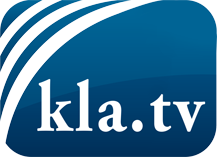 lo que los medios de comunicación no deberían omitir ...poco escuchado – del pueblo para el pueblo ...cada viernes emisiones a las 19:45 horas en www.kla.tv/es¡Vale la pena seguir adelante!Para obtener una suscripción gratuita con noticias mensuales
por correo electrónico, suscríbase a: www.kla.tv/abo-esAviso de seguridad:Lamentablemente, las voces discrepantes siguen siendo censuradas y reprimidas. Mientras no informemos según los intereses e ideologías de la prensa del sistema, debemos esperar siempre que se busquen pretextos para bloquear o perjudicar a Kla.TV.Por lo tanto, ¡conéctese hoy con independencia de Internet!
Haga clic aquí: www.kla.tv/vernetzung&lang=esLicencia:    Licencia Creative Commons con atribución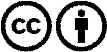 ¡Se desea la distribución y reprocesamiento con atribución! Sin embargo, el material no puede presentarse fuera de contexto.
Con las instituciones financiadas con dinero público está prohibido el uso sin consulta.Las infracciones pueden ser perseguidas.